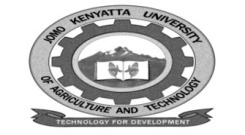 W1-2-60-1-6JOMO KENYATTA UNIVERSITY OF AGRICULTURE AND TECHNOLOGYUNIVERSITY EXAMINATIONS 2018/2019EXAMINATION FOR THE DEGREE OF BACHELOR OF  BUSIENSS INFORMATION TECHNOLOGYHBT 2404/BIT 2319:  ARTIFICIAL INTELLIGENCEDATE: DECEMBER  2018                                                                        TIME: 2   HOURSINSTRUCTIONS:  Answer question one and any other two questions.QUESTION ONE a.	Discuss the five application areas where AI technology is having  strong impact on 	industry and everyday life. 				(10 marks)b.	Discuss the problem characteristic  of agents as used in artificial intelligent systems.					(10 marks)	c.	In design  of Mobile Robots, the designer must put into consideration some key factors 	to enable good functionality of the Robot. Outline the main factors to be considered.					(6 marks)d.	Outline the steps carried out by intelligent agents.				(4 marks)QUESTION TWOa.	Describe the importance of machine learning.				(5 marks)b.	An agent in Artificial  Intelligent system requires knowledge for its sufficient  	functionality.  Discuss some of these knowledge requirements.		(5 marks)c.	Explain the uses of Support Vector machines.				(6 marks)d.	Explain the characteristics of support vector machines.			(4 marks)QUESTION THREEa.	Discuss how Bayesian theorem can be used to implement  the following systems.	i.	Medical  diagnosis systems.						(3 marks)	ii.	Manufacturing system diagnosis.					(3 marks)	iii.	Computer systems diagnosis.						(3 marks)	iv.	Information retrieval 							(3 marks)b.	Differentiate between Speech Recognition and Speech understanding.	(4 marks)c.	What are some of the conditions which may render Face recognition system not be 	accurate.									(4 marks)QUESTION FOURa.	Explain  any four reasons for advocating for neural networks to solve problems.											(8 marks)b.	Differentiate between Uniformed search strategies and informed search strategies.											(4 marks)c.	State two examples in each case.						(2 marks)d.	Explain the main components of an expert system.				(6 marks)QUESTION FIVEa.	Differentiate  between inference and explanation.				(4 marks)b.	Explain  the characteristics  that differentiate between shallow reasoning and deep 	reasoning.  									(4 marks)c.	Expound on the system development stages.				(6 marks)d.	With an aide of a flowchart describe the genetic algorithm as used in artificial 	intelligence.									(6 marks)